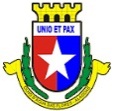 CÂMARA MUNICIPAL DE OLHO D´ÁGUA DAS FLORESAV. RUI BARBOSA, 577 - CENTRO – FONE (082) 623.1558CNPJ - Nº 03.022.751/0001-05Email: cmodflores@gmail.comDECRETO LEGISLATIVO Nº 02/2017.DESIGNA MEMBROS E SUPLENTES PARA AS COMISSÕES PERMANENTES DA CÂMARA MUNICIPAL DE OLHO D’ÁGUA DAS FLORES-AL.O Presidente da Câmara Municipal de Olho d’Água das Flores, Estado de Alagoas, promulga o seguinte Decreto Legislativo:Art. 1º - Fica designados os seguintes membros e suplentes para as Comissões permanentes da Câmara Municipal de vereadores: I – COMISSÃO DE ORÇAMENTO E FINANÇAS:A - PRESIDENTE: Vereador CLÉLIO FRANCISCO RAMOS – PDTB - RELATOR: Vereador SILVIO JOSÉ FARIAS SILVA – PVC – I MEMBRO: Vereador JÓRIO PEREIRA MENEZES – PDTD – II MEMBRO: Vereador MANOEL MESSIAS RODRIGUES – PMDBE – I SUPLENTE: Vereador JOSÉ CARLOS LAURENTINO TORRES – PSBF – II SUPLENTE: Vereador CLEMENS SANTANA MACHADO – PMDBII – COMISSÃO DE REDAÇÃO E INSTRUÇÕES DE LEIS:A - PRESIDENTE: Vereador ADEILSON DUARTE DANTAS – PRB - RELATOR: Vereador CLEMENS SANTANA MACHADO – PMDBC – MEMBRO: Vereador SILVIO JOSÉ FARIAS SILVA – PVD – I SUPLENTE: Vereador CLÉLIO FRANCISCO RAMOS – PDTE – II SUPLENTE: Vereador NIDOSVALDO DE LIMA – PMDBIII – COMISSÃO DE HIGIENE E OBRAS PÚBLICAS:A - PRESIDENTE: Vereador JUCELINO VIEIRA – PDTB - RELATOR: Vereador JOSÉ CARLOS LAURENTINO TORRES – PSBC – MEMBRO: Vereador SILVIO JOSÉ FARIAS SILVA – PVD – I SUPLENTE: Vereador JÓRIO PEREIRA MENEZES – PDTE – II SUPLENTE: Vereador JOSÉ CÍCERO DA CRUZ – PROSArt. 2º - O presente Decreto Legislativo, entrará em vigor na data de sua publicação, revogadas as disposições em contrário.Plenário, 24 de fevereiro de 2017________________________________________PAULO BARBOSA DE MACEDOPresidente da Câmara Municipal